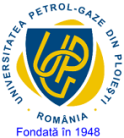 C A T A L O GcuREZULTATELE EXAMENULUI DE LICENŢĂ/DIPLOMĂUNIVERSITATEA PETROL - GAZE DIN PLOIESTIAnexa 5FACULTATEA: LITERE ȘI ȘTIINȚEDOMENIUL: ȘTIINȚE ALE EDUCAȚIEISESIUNEA: iulie 2016PROGRAMUL DE STUDII: PEDAGOGIA ÎNVĂȚĂMÂNTULUI PRIMAR ȘI PREȘCOLARDATA/ PERIOADA: 30 iunie-3 iulieFORMA DE ÎNVĂȚĂMÂNT: IFDURATA STUDIILOR: 3 aniNr. crt.Numele şi prenumele absolventuluiRezultatul examenului Admis/RespinsNr. crt.Numele şi prenumele absolventuluiRezultatul examenului Admis/Respins1Pîrciu D. Oana GeorgianaADMIS2Roșu G.  Andreea  ADMISDECAN COMISIA COMISIA COMISIA PREŞEDINTE:MEMBRI:Prof. univ. dr. Ionescu Arleen NerissaProf. univ. dr. Suditu MihaelaProf. univ. dr. Stan EmilProf. univ. dr. Vasile CristianSECRETAR:Lector univ. dr. Iurea Corina